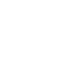 НОВООДЕСЬКА МІСЬКА РАДАМИКОЛАЇВСЬКОЇ ОБЛАСТІ              ВИКОНАВЧИЙ КОМІТЕТ     ПРОЕКТР І Ш Е Н Н Я           __ травня 2021                                м. Нова Одеса                                    №  ___Про схвалення проєкту міської Програми збереження документів з особового складу, що не належить до Національного архівного фонду на 2021 - 2025 рокиКеруючись ст. 27 Закону України «Про місцеве самоврядування в Україні, відповідно до Закону України «Про Національний архівний фонд та архівні установи» зі змінами, з метою забезпечення організації централізованого дострокового зберігання документів з особового складу всіх ліквідованих та реформованих підприємств, установ та організацій Новоодеської міської громади, задоволення потреб та запитів громадян, необхідних для їх соціального та правового захисту та зміцнення матеріально – технічної бази Комунальної установи «Трудовий  архів» Новоодеської  міської ради, виконавчий комітет міської радиВИРІШИВ:1. Cхвалити проєкт міської Програми збереження документів з особового складу, що не належить до Національного архівного фонду на 2021-2025 роки (далі - Програма) (додається). 2.  Директору КУ «Трудовий  архів» Новоодеської  міської ради Перекос Л.Є. подати проєкт Програми на розгляд сесії Новоодеської міської ради.3. Контроль за виконанням даного рішення покласти на керуючого справами виконавчого комітету міської ради Чубука Г.П.Міський голова		                                        	                 Олександр ПОЛЯКОВ  